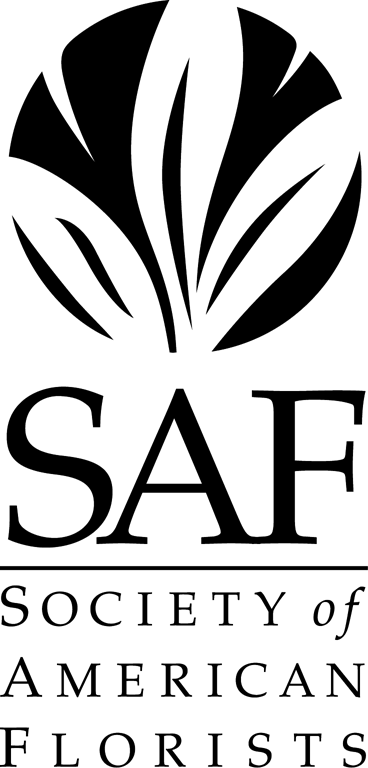 2017 ASSOCIATIONMEMBERSHIP APPLICATION FORM1601 Duke Street • Alexandria, VA  22314-3406 • (800) 336-4743 FAX: (703) 836-8705  WEBSITE: www.safnow.orgAttn:  Member Services DepartmentYour Name: 											Company Name: 										Address: 											City/State/Zip: 										Telephone Number: 					FAX Number:				E-mail address:					Website address:			Association Member Dues Structure# of members _______Annual dues are payable in full by check or credit card.Remittance options: VISA    MC     AMEX    Check    Money OrderCard #						  ___   Exp. ________     CVV Code ______Authorized Signature:									$17 of your annual SAF membership dues pays for your subscription to Floral Management magazine.  SAF dues are not deductible as a charitable contribution for tax purposes, but continue to be partially deductible as a business expense.  Contact your tax attorney for more information.For Internal Use OnlySource Code: WEBSOCIETY of AMERICAN FLORISTS